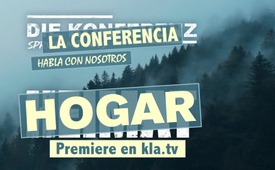 ♫ Hogar ♫ - la Conferencia (Estreno en Kla.TV)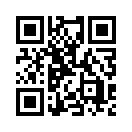 &quot;La Conferencia&quot;, con Xavier Naidoo entre otros, es el nombre de una asociación de personas que no están de acuerdo en todo y a veces incluso persiguen planteamientos completamente contrarios. ¿Cómo es posible seguir produciendo una canción juntos y no ver las diferencias como un obstáculo sino como una oportunidad? Escuche usted mismo.En los actuales tiempos turbulentos, en los que muchos se ven llevados al final de su existencia y a la desesperación y la desesperanza, la palabra "hogar" vuelve a adquirir un significado completamente nuevo, ya que uno asocia con el hogar un profundo sentimiento de conexión, seguridad, protección, pertenencia y libertad.
El 21 de mayo de 2021, Xavier Naidoo, un conocido cantante alemán, lanzó "Die Konferenz", en español La Conferencia, una canción titulada "Heimat" Hogar.
El objetivo de esta canción es agradecer a todas las personas que defienden este país. ¡Porque la patria sólo prospera en la libertad!
"La Conferencia" es el nombre de una asociación de todo tipo de personas: cantantes, periodistas alternativos y locutores de noticias, así como nosotros de Kla.Televisión, un político y un abogado forman parte de ella, así como también muchos más. 

Lo emocionante es que aquí se han encontrado personas que no están de acuerdo en todo y que a veces incluso persiguen planteamientos completamente contrarios. 
A menudo esto ya es un motivo para que la gente se evite, se inicien discusiones y se abran brechas insalvables entre unos y otros. Pero esta conferencia demuestra que las diferentes opiniones y enfoques no tienen por qué ser un obstáculo y un potencial de división, sino que pueden ser una oportunidad.

Hace algún tiempo, el fundador de Kla.Televisión, Ivo Sasek, resumió el secreto que hay detrás de esto de la siguiente manera:
_________________________________________
escucharse de nuevo unos a otros, cada uno a los demás, no importa de qué orígenes o campos se proceda, ¡debemos escucharnos unos a otros! ¡Así que luchad juntos, a pesar de las divisiones persistentes contra la censura …
¿Pero cuándo será de calidad? También hay que responder a esta pregunta, y yo digo: Cuando nosotros, los seres humanos, como los enjambres de animales, nos hayamos convertido, de forma natural, fluyendo al unísono y libremente fuera de nosotros mismos, en una unidad total.
__________________________________________
Sí, ahora, por supuesto, la cuestión apasionante es cómo se puede llegar a ser uno a pesar de los diferentes puntos de vista... Para ello, de nuevo una cita de Ivo Sasek:
__________________________________________
Así que en todas partes, donde se trata realmente del interés público y no sólo del interés propio, todas las personas son naturalmente uno! Pero: el interés propio divide, el interés común une. Es tan sencillo como eso.
_________________________________________
Cada uno de los participantes en la conferencia se compromete a su manera a encontrar una solución a la situación actual en Alemania o en todo el mundo. Al mismo tiempo, cada uno puede tener sus propios puntos de vista, esto es lo que enriquece en forma tan especial. 
Forma parte de la convivencia o de la democracia, que se acepten otras opiniones, pero también que se escuche al otro y se entre en un intercambio común. Esto es especialmente importante en este momento. 

Por ello, el lema de la conferencia es también: ¡Habla CON nosotros! No sólo sobre nosotros. 
Se trata de un llamamiento para volver a conversar juntos en lugar de desacreditar y dividir a los demás. Y si esto es posible a pequeña escala en la conferencia, da ánimos de que también sea posible a gran escala en todo el mundo. 

Convénzase y déjese llevar por la canción "Hogar".de kaw.Fuentes:-Esto también podría interesarle:---Kla.TV – Las otras noticias ... libre – independiente – no censurada ...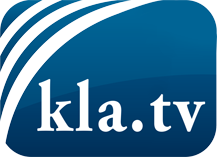 lo que los medios de comunicación no deberían omitir ...poco escuchado – del pueblo para el pueblo ...cada viernes emisiones a las 19:45 horas en www.kla.tv/es¡Vale la pena seguir adelante!Para obtener una suscripción gratuita con noticias mensuales
por correo electrónico, suscríbase a: www.kla.tv/abo-esAviso de seguridad:Lamentablemente, las voces discrepantes siguen siendo censuradas y reprimidas. Mientras no informemos según los intereses e ideologías de la prensa del sistema, debemos esperar siempre que se busquen pretextos para bloquear o perjudicar a Kla.TV.Por lo tanto, ¡conéctese hoy con independencia de Internet!
Haga clic aquí: www.kla.tv/vernetzung&lang=esLicencia:    Licencia Creative Commons con atribución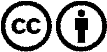 ¡Se desea la distribución y reprocesamiento con atribución! Sin embargo, el material no puede presentarse fuera de contexto.
Con las instituciones financiadas con dinero público está prohibido el uso sin consulta.Las infracciones pueden ser perseguidas.